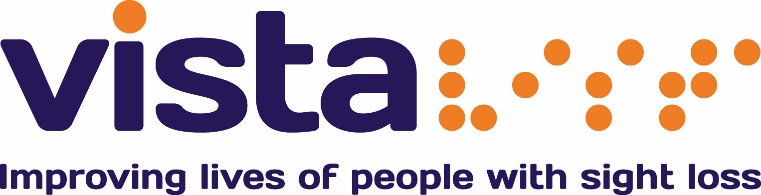 Volunteer Role DescriptionTitle:	Graphic Design Volunteer		Responsible to:	Marketing Manager	Expected Commitment: 1 day a week	Location: Vista House, 1a Salisbury Road, Leicester, LE1 7QR	About Us: Vista changes lives. We are the leading charity working with children and adults with sight loss in Leicester, Leicestershire and Rutland. Primary Objectives: We’re looking for a Graphic Design volunteer to help support our marketing team here at Vista. The role will require visual communication skills to develop ideas that inspire, inform and captivate our service users and visually impaired people in Leicester, Leicestershire and Rutland. The role will involve developing and editing original artwork and templates, as well as creating new designs for advertisements in local press and other media, retail - point of sale, designing posters for the many services we offer as well as other Vista print materials.Responsibilities:Developing ideas alongside the marketing team according to Vista’s brand and ‘Vista’s Make it Clear Guidelines’. To assist with the development and production of some of Vista’s marketing and publicity materials, using InDesign software packageTo support internal design work for new office moveTo assist the Marketing and Communications Assistant in other design tasks as requiredQualities and skills we are looking for:Confident user of Adobe creative suite and InDesign packagesAbility to follow a work plan and stick to deadlinesVisually communicate and aesthetically express concepts and ideas using various graphics elements and toolsAbility to work well under pressureAttention to detailGood written skillsAbility to manage time effectively, prioritising workload to manage multiple projectsConfident, friendly and reliable with a genuine desire to make a difference to the lives of visually impaired peopleSupport provided for you:Visual Impairment Awareness training will be provided and take place at VistaOther training as identifiedReimbursement of out of pocket expenses such as mileage or public transport costs.We hope that by becoming a volunteer you:Increase your own self confidenceMeet new and interesting peopleLearn new skills that could be helpful for future employment opportunities or further learningHave fun!Health & Safety:Take reasonable care for the Health & Safety of themselves and others whom may be affected by their acts or omissions whilst volunteering.This volunteering opportunity is suitable for volunteers aged 18 years and subject to two references.Next steps:For an Application form Contact the Volunteer Manager Rayhana BrydsonCall 0116 249 8843 Or email volunteering@vistablind.org.uk. Vista House, 1A Salisbury Road, Leicester, LE1 7QR